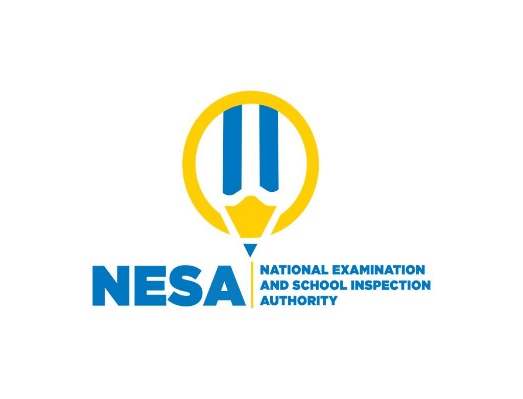 Mtihani wa kidato cha Pili, 2021Muhula wa tatuMtihani huu unaundwa na sehemu kuu mbili: Ufahamu na Sarufi na matumizi ya lugha.Jibu maswali yoteAlama: 60Muda: Saa moja na nusuSEHEMU YA I: UFAHAMU (Alama 20)Zama hizo, fisi alikuwa jirani ya binadamu aliyependa kulima. Binadamu alimiliki shamba kubwa la mihogo. Naye Fisi alikuwa mvivu aliyependa kumtembelea binadamu kwake. Alidhani kuwa huyo binadamu naye alimpenda sana. Hata hivyo, binadamu hakumpenda sana fisi. Fisi hakupenda kulima bali alipenda sana kula. Siku moja jioni, fisi alimuaga binadamu na kusema, “Kesho nitaamkia huku kwako ili uniandalie  kiamshakinywa!” Kwa roho ya ndani, mwanadamu alijisemea, ‘Huyu hapendi kufanya kazi, anapenda tu kula.  Kwa nini haoni kuwa simpendi?’ Akamwambia fisi, “Labda utanipata, labda utanikosa.” Fisi kuona kuwa anaweza kukosa mlo alisema, “Basi nitajaribu nije hata mapema zaidi. Kwa namna hiyo tunaweza kula halafu wewe uende shambani. Napenda sana namna unavyopika nyama.” Bila kungoja jawabu, alitoka na kujiendea zake. Kesho yake, mwendo wa saa kumi na moja asubuhi, fisi alibisha hodi kwa mwanadamu. Naye mwanadamu hakusita kumfungulia mlango. Mwanadamu aliazimia kumfunza fisi adabu. “Karibu, karibu kwangu rafiki yangu,” mwanadamu alijibu. Naye fisi kwa kusukumwa na njaa yake ya asubuhi pamoja na ulafi wake, alimpita tu na kuingia ndani. Harufu ya nyama mle ndani ilimfanya fisi ameze mafunda ya mate. “Karibu, karibu kaa,” mwanadamu alimlaki fisi. “Nipe dakika chache tu na chakula kitamu na kingi kitakuwa mezani hapa.” “Basi fanya haraka. Ninakufa kwa njaa,” fisi alisema. Baada ya muda usiokuwa mrefu vile, mwanadamu alikuwa ameandika meza kwa kila namna ya nyama ya mifupa. Ohoo! Fisi kuona hivyo, nusura kuirukia lakini mwanadamu akamzuia kwa kusema, “Bwana fisi, ili leo ushibe vya kutosha, tumbukiza kila sahani mdomoni mwako na umeze tu bila kutafuna.” Hata kabla ya mwanadamu kumaliza usemi wake, fisi alikuwa ametumbukiza sahani mbili kinywani mwake!  “Mbona hiki cha leo ni kikali jinsi hii? Lo! Kinawasha sana! Loooooooooo!” Fisi alilalamika. Kumbe mwanadamu  alijaza pilipili kwenye nyama. Tangu siku hiyo, fisi hakurudi tena kwa mwanadamuNi aina gani ya mmea uliokuwa katika shamba la binadamu?                                                                                 (Alama 2)Taja majina ya majirani wanaozungumziwa katika habari hii                                                                                (Alama 2)Toa sifa za fisi kama anavyozungumziwa katika habari hii.                                                                                (Alama 3)Eti kwa kweli binadamu alikuwa anampenda Fisi? Eleza                                                                               (Alama 5)Ni kwa sababu gani Fisi aliacha kurudi kwa mwanadamu?                                                                                         (Alama 3)Unadhani ni yapi yaliyompata fisi?                              (Alama 5)SEHEMU YA II: SARUFI NA MATUMIZI YA LUGHA (Alama 40)Kamilisha sentensi hizi kwa kutumia maneno yanayofaa kati ya haya yafuatayo:                                                           (alama 10)alipuliza, Rais, anacheza, rubani, ukaanza, nahodha, anafinyanga, anazungumza, anabweka, ananguruma, alitaga. a) Refa ---------- filimbi mchezo.......................... b) Mwanamziki huyu -------------- ngoma vizuri sana. c) Mtoto wangu ------------- vizuri lugha ya Kiswahili. d) Mbwa -------------- nje ya nyumba yangu. e) Kuku wetu -----------------mayai mengi sana.f) Simba ---------------- huku msituni. g) Baba yake ----------- vyungu vizuri sana h) ------------- huyu ni bingwa wa kuendesha meli. i) ------------ wetu anaongoza nchi vizuri sana. j) ------------- yule anaendesha ndege za Rwandair.Tumia maneno yafuatayo kuunda sentensi yenye maana                                                                                (alama 10)Kushauri MgombaThamaniElimuUshirikianoJaza sentensi zifuatazo ili ziwe na maana kwa kuzingatia kiambishi “nge”                                                  (Alama 6)Ningekuwa na pesa …………….Wale wanafunzi wangefika shuleni mapema ……………..Yule mtoto asingefanya makossa ……………………….Weka sentensi zifuatazo katika wingi.                (Alama 4)Mtoto huyu ana adabuJiwe lilitupwa na mwiziSitaki kuchelewa shuleniWewe unataka nini?SEHEMU YA III: UTUNGAJI Toa muhtasari wa habari uliyoisoma hapo mwanzoni mwa mtihani huu katika mistari kati ya 5 na 7         (Alama 10)                                     Mwisho. 